Планируемые результаты изучения учебного предмета, курса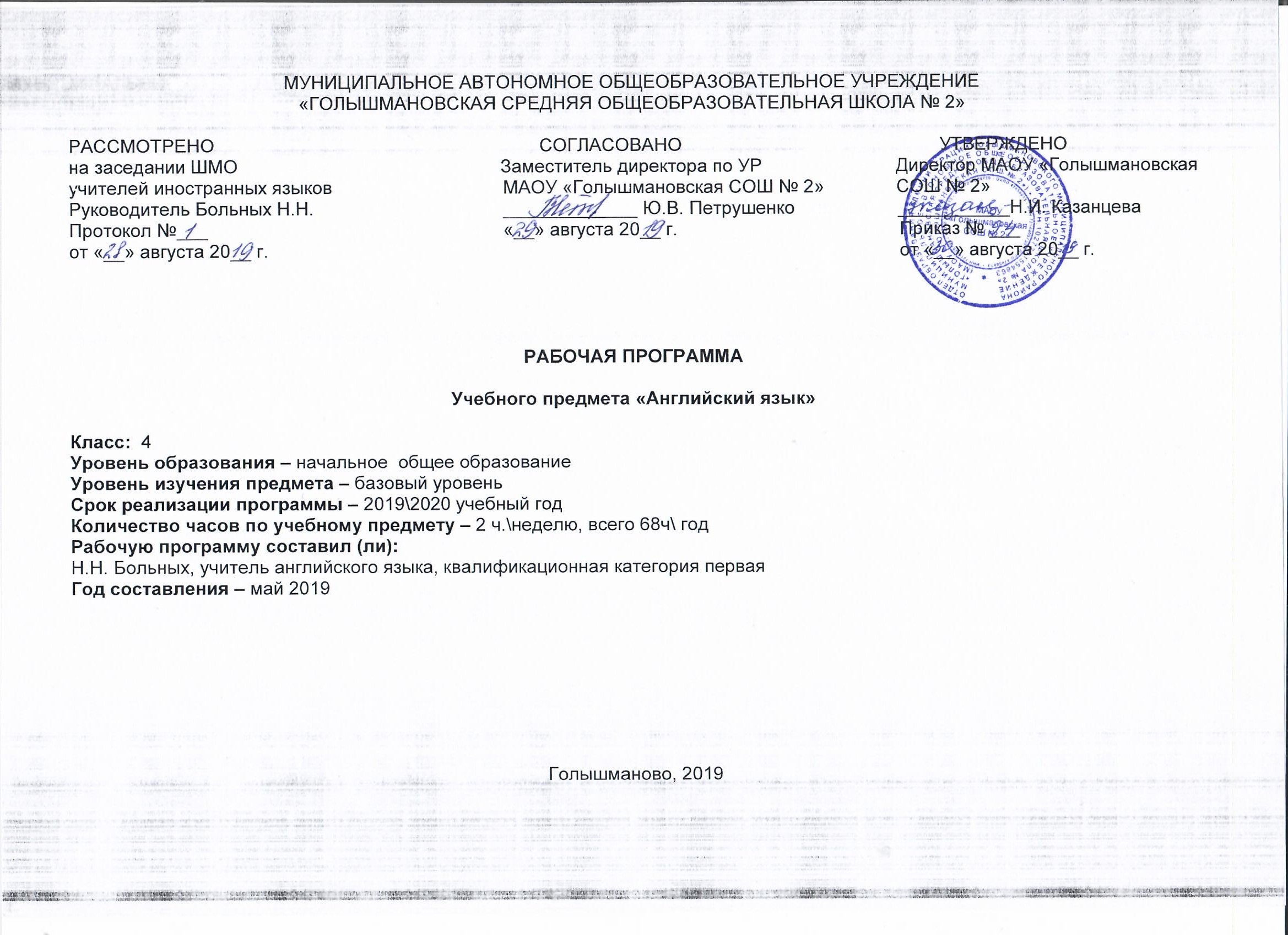 Общим результатом освоения основной образовательной программы начального общего образования является осознание предмета «иностранный язык» как возможности личностного, социального, познавательного и коммуникативного развития. При этом результаты следует оценивать с учетом того, что НОО закладывает лишь основы указанных сторон развития учащегося:- сформированность основ гражданской идентичности, т.е. осознания себя как гражданина России, знакомого с духовными ценностями народов России, испытывающего гордость за свой народ, свой край, свою страну и готового и умеющего бесконфликтно сотрудничать с представителями других культур, конфессий и взглядов;- сформированность мотивации к дальнейшему овладению ИЯ как средством межкультурного общения, инструментом познания мира других языков и культур, а также обогащения родного языка, средством личностного интеллектуального развития и обретения духовно-нравственного опыта;- знание определенного набора фактов иностранной культуры: доступные образцы детской художественной литературы, детский фольклор, стихи и песни, герои сказок и фильмов, условия и образ жизни зарубежных сверстников и т.п., общечеловеческие ценности, знание корреспондирующих ценностей родной культуры, умение их назвать и описать;- наличие начальных лингвистических представлений о системе и структуре английского языка, необходимых для овладения речевыми навыками и основами речевых умений;- владение на элементарном уровне умением общаться с носителями английского языка в устной и письменной формах, знание правил речевого и неречевого поведения в общении;- сформированностьосновных (соответствующих возрасту и особенностям предмета «иностранный язык») СУУ и УУД, обеспечивающих успешность учебной деятельности и способствующих процессам познания, воспитания и развития учащегося в процессе иноязычного образования;- сформированность желания, готовности и умения сотрудничать в процессе учебной деятельности в парах, группах и коллективе, соблюдая дружелюбную, демократичную и творческую атмосферу.Личностные результатыВ процессе воспитания у выпускника начальной школы будут достигнуты определенные личностные результаты освоения учебного предмета «Иностранный язык» в начальной школе.1. Воспитание гражданственности, патриотизма, уважения к правам, свободам и обязанностям человека.ценностное отношение к своей малой родине, семейным традициям; государственной символике, родному языку, к Россииэлементарные представления о культурном достоянии малой Родины;первоначальный опыт постижения ценностей национальной культуры;первоначальный опыт участия в межкультурной коммуникации и умение представлять родную культуру;начальные представления о правах и обязанностях человека и товарища;2. Воспитание нравственных чувств и этического сознания.элементарные представления о моральных нормах и правилах нравственного поведения, в том числе об этических нормах взаимоотношений в семье, классе, школе, а также между носителями разных культур;первоначальные представления о гуманистическом мировоззрении: доброта, желание доставить радость людям; бережное, гуманное отношение ко всему живому; великодушие, сочувствие; товарищество и взаимопомощь;стремление делать правильный нравственный выбор: способность анализировать нравственную сторону своих поступков и поступков других людей;почтительное отношение к родителям, уважительное отношение к старшим, заботливое отношение к младшим;нравственно-этический опыт взаимодействия со сверстниками, старшими и младшими детьми, взрослыми в соответствии с общепринятыми нравственными этическими нормами; доброжелательное отношение к другим участникам учебной и игровой деятельности на основе этических норм;3. Воспитание уважения к культуре народов англоязычных стран. элементарные представления о культурном достоянии англоязычных стран;первоначальный опыт межкультурной  коммуникации;уважение к иному мнению и культуре других народов;4. Воспитание ценностного отношения к прекрасному, формирование представлений об эстетических идеалах и ценностях (эстетическое воспитание)элементарные представления об эстетических и художественных ценностях родной культуры и  культуры англоязычных стран;первоначальный опыт эмоционального постижения народного творчества, детского фольклора, памятников культуры;первоначальный опыт самореализации в различных видах творческой деятельности, формирования потребности и умения выражать себя в доступных видах творчества;мотивация к реализации эстетических ценностей в пространстве школы и семьи;отношение к учебе как творческой деятельности;5.Воспитание трудолюбия, творческого отношения к учению, труду, жизни.ценностное отношение к труду, учебе и творчеству, трудолюбие;потребности и начальные умения выражать себя в различных доступных и наиболее привлекательных для ребенка видах творческой деятельности;дисциплинированность, последовательность, настойчивость и самостоятельность;первоначальный опыт участия в учебной деятельности по овладению иностранным языком и осознание ее значимости для личности учащегося;первоначальные навыки сотрудничества в процессе учебной и игровой деятельности со сверстниками и взрослыми;бережное отношение к результатам своего труда, труда других людей, к школьному имуществу, учебникам, личным вещам,мотивация к самореализации в познавательной и учебной деятельности;любознательность и стремление расширять кругозор6.Формирование ценностного отношения к здоровью и здоровому образу жизни.ценностное отношение к своему здоровью, здоровью близких и окружающих людей;первоначальные представления о роли физической культуры и спорта для здоровья человека;первоначальный личный опыт здоровьесберегающей деятельности;7.Воспитание ценностного отношения к природе, окружающей среде (экологическое воспитание).ценностное отношение к природе;первоначальный опыт эстетического, эмоционально-нравственного отношения к природе.Метапредметные результаты.
Познавательные:Умение работать с новым учебником и рабочей тетрадьюУмение осознанно строить речевое высказывание по образцу Выразительное правильное чтение слов. Извлечение необходимой информации из прослушанного.Извлечение необходимой информации из прослушанного.Осознанное построение речевого высказывания в устной форме.Умение с помощью вопросов добывать недостающую информациюПостановка и решение проблемы, анализ ситуацииУмение рассматривать и  сравниватьУмение представлять конкретное содержание и сообщать его в устной формеКоммуникативные:Формирование желания общаться и умения знакомиться с другими ребятамиФормирование желания общаться и умения представляться самому при знакомствеФормирование умения слушать и вступать в диалогПонимание возможности разных позиций и точек зрения на один предметОвладение  формами высказываний (по образцам)Умение выражать мысль с достаточной полнотой и точность в соответствии с поставленной задачей Освоение приемов логического запоминания информацииОвладение приемами выражения несогласияУмение работать с иллюстрациейУмение делать выводыРегулятивные:Целеполагание как постановка учебной задачиМоделирование ситуации поведения в классеУмение корректировать, т.е. вносить изменения в способ действия, в случае расхождения с правилом.Волевая саморегуляция как способность к волевому усилию.Умение взаимодействовать со взрослыми и сверстникамиПреодоление импульсивности и  непроизвольностиУмение корректировать способ действия в случае расхождения с правиломОсвоение критериев оценки выполненных заданийУмение адекватно понимать оценку учителяУмение дать развернутую оценку своей работеУмение оценить прогресс в усвоении знанийПредметные результатыСодержание учебного предмета, курсаЯ и моя семья. Отдых с семьей. Профессии, занятия людей различных профессий. Выбор профессии. (10 ч.)Мой день. Распорядок дня школьника. Распорядок дня в семье. Обозначение времени. Занятия в будние и выходные дни. (8 ч.)Мой дом. Дом/квартира: комнаты и предметы мебели и интерьера. Моя комната. Работа по дому. (8 ч.)Я и мои друзья. Письмо зарубежному другу. (3 ч.)Мир моих увлечений. Магазин игрушек. (2 ч.)Моя школа. Классная комната. Школьные принадлежности. Учебные предметы. Распорядок дня в школе. Занятия детей на уроке и на перемене. Школьные ярмарки. (12 ч.)Мир вокруг меня. Животные, описание животных. Животные в цирке, на ферме и в зоопарке. (8 ч.)Погода. Времена года. Путешествия. Путешествия по странам изучаемого языка/родной стране. (9 ч.)Страна/страны изучаемого языка и родная страна. Мой город/деревня: общественные места, места отдыха. Развлечения в городе. Достопримечательности стран изучаемого языка и родной страны. (8 ч.)Литературные произведения, анимационные фильмы и телевизионные передачи. Герои литературных произведений для детей.Тематический блок/модульПланируемые предметные результатыПланируемые предметные результатыПланируемые предметные результатыТематический блок/модульВыпускник научитсяВыпускник получит возможность научитьсяВыпускник получит возможность научитьсяГоворениевести и поддерживать элементарный диалог: этикетный, диалог-расспрос, диалог-побуждение, диалог-обмен мнениями;кратко описывать и характеризовать предмет, картинку, персонаж;рассказывать о себе, своей семье, друге, школе, родном крае, стране и т.п. (в пределах тематики начальной школы).воспроизводить наизусть небольшие произведения детского фольклора: рифмовки, стихотворения, песни;кратко передавать содержание прочитанного/услышанного текста;выражать отношение к прочитанному/услышанному.Аудировнаиепонимать на слух:- речь учителя по ведению урока;- связные высказывания учителя, построенные на знакомом материале и\или содержащие некоторые незнакомые слова;- выказывания одноклассников;- небольшие тексты и сообщения, построенные на изученном речевом материале как при непосредственном общении, так и при восприятии аудиозаписи;- содержание текста на уровне значения (уметь отвечать на вопросы по содержанию текста);понимать основную информацию услышанного;извлекать конкретную информацию из услышанного;понимать детали текста;вербально или невербально реагировать на услышанное;понимать на слух разные типы текста, соответствующие возрасту и интересам учащихся (краткие диалоги, описания, детские стихотворения и рифмовки, песни, загадки) – время звучания до 1 минуты;использовать контекстуальную или языковую догадку;не обращать внимание на незнакомые слова, не мешающие понимать основное содержание текста.В чтении выпускник овладеет техникой чтения, т.е. научится читать:по транскрипции;с помощью (изученных) правил чтения и с правильным словесным ударением;редуцированные формы вспомогательных глаголов, используемые для образования изучаемых видовременных форм;редуцированные отрицательные формы модальных глаголов;написанные цифрами время, количественные и порядковые числительные и даты;с правильным логическим и фразовым ударением простые нераспространенные предложения;основные коммуникативные типы предложений (повествовательные, вопросительные, побудительные, восклицательные);с определенной скоростью, обеспечивающей понимание читаемого.Чтениечитать небольшие различных типов тексты с разными стратегиями, обеспечивающими понимание основной идеи текста, полное понимание текста и понимание необходимой (запрашиваемой) информации;читать и понимать содержание текста на уровне значения, т.е. сумеет на основе понимания взаимоотношений между членами простых предложений ответить на вопросы по содержанию текста;определять значения незнакомых слов по- знакомым словообразовательным элементам (приставки, суффиксы) и по известным составляющим элементам сложных слов,- аналогии с родным языком,- конверсии,- контексту,- иллюстративной наглядности;пользоваться справочными материалами (англо-русским словарем, лингвострановедческим справочником) с применением знаний алфавита и транскрипции;читать и понимать тексты, написанные разными типами шрифтов;читать с соответствующим ритмико - интонационным оформлением простые распространенные предложения с однородными членами;понимать внутреннюю организацию текста и определять:- главную идею текста и предложения, подчиненные главному предложению;- хронологический/логический порядок;- причинно-следственные и другие смысловые связи текста с помощью лексических и грамматических средств;читать и понимать содержание текста на уровне смысла и:- делать выводы из прочитанного;- выражать собственное мнение по поводу прочитанного;- выражать суждение относительно поступков героев;- соотносить события в тексте с личным опытом;Письмо- правильно списывать,- выполнять лексико-грамматические упражнения,- делать записи (выписки из текста),- делать подписи к рисункам,- отвечать письменно на вопросы,- писать открытки - поздравления с праздником и днем рождения (объём 15-20 слов),- писать личные письма в рамках изучаемой тематики (объём 30-40 слов) с опорой на образец;- писать русские имена и фамилии по-английски,- писать записки друзьям,- составлять правила поведения/инструкции,- заполнять анкеты (имя, фамилия, возраст, хобби), сообщать краткие сведения о себе;- в личных письмах запрашивать интересующую информацию;- писать короткие сообщения (в рамках изучаемой тематики) с опорой на план/ключевые слова (объём 50-60 слов);- правильно оформлять конверт (с опорой на образец)Языковые средства Графика, каллиграфия и орфография.распознавать слова, написанные разными шрифтами;отличать буквы от транскрипционных знаков;читать слова по транскрипции;пользоваться английским алфавитом;писать все буквы английского алфавита и основные буквосочетания (полупечатным шрифтом);сравнивать и анализировать буквы/буквосочетания и соответствующие транскрипционные знаки;писать красиво (овладеет навыками английской каллиграфии);писать правильно (овладеет основными правилами орфографии).писать транскрипционные знаки;группировать слова в соответствии с изученными правилами чтения;использовать словарь для уточнения написания слова.Фонетическая сторона речиразличать на слух и адекватно произносить все звуки английского языка;соблюдать нормы произношения звуков английского языка в чтении вслух и устной речи (долгота и краткость гласных, отсутствие оглушения звонких согласных в конце слов, отсутствие смягчения согласных перед гласными);соблюдать правильное ударение в изолированном слове, фразе;понимать и использовать логическое ударение во фразе, предложении;различать коммуникативный тип предложения по его интонации;правильно произносить предложения с точки зрения их ритмико-интонационных особенностей (повествовательное (утвердительное и отрицательное), вопросительное (общий и специальный вопрос), побудительное, восклицательное предложения;распознавать случаи использования связующего “r” и использовать их в речи;правильно произносить предложения с однородными членами (соблюдая интонацию перечисления).соблюдать правило отсутствия ударения на служебных словах.Лексическая сторона речипонимать значение лексических единиц в письменном и устном тексте в пределах тематики начальной школы;использовать в речи лексические единицы, обслуживающие ситуации общения в пределах тематики начальной школы в соответствии с коммуникативной задачей;распознавать имена собственные и нарицательные;распознавать по определенным признакам части речи;понимать значение лексических единиц по словообразовательным элементам (суффиксам и приставкам);использовать правила словообразования;догадываться о значении незнакомых слов, используя различные виды догадки (по аналогии с родным языком, словообразовательным элементам т.д.)Грамматическая сторона речипонимать и употреблять в речи изученные существительные с определенным /неопределенным/ нулевым артиклем, прилагательные в положительной, сравнительной и превосходной степенях, количественные (до 100) и порядковые (до 30) числительные, личные, притяжательные и вопросительные местоимения, глагол have got, глагол-связку to be, модальные глаголы can, may, must, should, видовременные формы Present/Past/Future Simple, Present Perfect, Present Progressive,конструкцию to be going to для выражения будущих действий, наречия времени, места и образа действия, наиболее употребительные предлоги для выражения временных и пространственных отношений;основные коммуникативные типы предложений, безличные предложения, предложения с оборотом there is/there are, побудительные предложения в утвердительной и отрицательной формах;• понимать и использовать в наиболее распространенных случаях неопределенный, определенный и нулевой артикли;• понимать и использовать в речи указательные (this, that, these, those) неопределенные (some, any) местоимения;•понимать и использовать в речи множественное число существительных, образованных не по правилам•понимать и использовать в речи сложносочиненные предложения с союзами and и but;•понимать и использовать в речи сложноподчиненные предложения с союзом because•дифференцировать слова по определенным признакам (существительные, прилагательные, модальные/смысловые/ вспомогательные глаголы);•приобрести начальные лингвистические представления о системе и структуре английского языка, необходимые для овладения речевыми навыками и основами речевых умений.№п\п раздела и темНазвание раздела, темыКоличество часов отводимых на освоение темыКонтрольных работРаздел 1.«Мои любимые летние занятия»(7 часов)Что ты любишь делать летом?Тебе понравились твои последние летние каникулы?Что у вас есть в кабинете естественных наук?Куда ты поедешь следующим летом?Я никогда не забуду эти каникулы. (Монологичес-кая речь).Творческий  проект. «Мои лучшие летние каникулы.»Проверочная  работа по теме «Мои любимые летние занятия»Раздел 2.«Животные, которых я люблю» (10 часов)2Ты любишь загадки о животных?Кошки умнее, чем собаки?Что ты можешь узнать в зоопарке?Зоопарк в классеКакие твои любимые животные?«Мои любимые животные.» Творческий  проект.Контрольная работа за Iчетверть по темам  «Летние занятия» и «Животные».(Говорение и аудирование)Контрольная работа за Iчетверть по темам «Летние занятия» и «Животные».(Чтение и письмо).Работа над ошибками.Викторина по теме«Животные».Раздел 3.«Моё время» (7 часов)Который час?Поторопись, уже поздно!Вставай! Время идти в школу!Как ты проводишь свои выходные?Ты всегда занят?Проверочная работа по теме «Моё время».Творческий проект «Мой день»Раздел 4. «Я люблю свою школу» (10 часов)2Это моя школа!«Какой следующий предмет?»Я люблю перемену!Что ты ищешь?Средняя школа классная?Творческий проект «Моя школа»Контрольная работа за IIчетверть по темам «Время» и «Я люблю свою школу».(Говорение и аудирование).Контрольная работа за IIчетверть по темам «Время» и «Я люблю свою школу».(Чтение и письмо).Работа над ошибками.Резервный урокРаздел 5. «Место, которое делает меня счастливым» (6 часов)Мой дом очень хороший.Мы сделали изменения в моей комнате.Дом куклы.Ты убрал в своей комнате?Я счастлив, когда я дома.Проверочная работа по теме «Место, которое делает меня счастливым».Раздел 6.«Это там, где я живу»(7 часов)Мне нравится жить в моём городе.Я гуляю вокруг города.В магазине игрушек.Я живу в маленьком городе.Как я могу добраться до зоопарка?Мой родной город-особенный.Проверочная работа по теме«Это там, где я живу».Творческий проект «Мой родной город»Раздел 7.«Работа моей мечты»(7 часов)2Какая работа тебе нравится?Я собираюсь стать врачом.Истории талантливых детей.Какая работа самая лучшая для тебя?Контрольная работа за IIIчетверть по темам«Мой дом», «Это там, где я живу» и «Работа моей мечты».(Говорение и аудирование).Контрольная работа за IIIчетверть по темам«Мой дом», «Это там, где я живу» и «Работа моей мечты».(Чтение и письмо).Работа над ошибками.Раздел 8. «Самые лучшие моменты года» (13 часов)2Что на твоём календаре?Мы собираемся на пикник!Где Фадж?Хочешь ли ты быть знаменитым?Давай проведём школьную ярмарку!Что ты собираешься делать на каникулах?Ты любишь летние лагеря?Творческий проект «самые лучшие моменты года»Итоговая контрольная работа за 4 класс.Итоговая контрольная работа за курс 4 класса.Работа над ошибками.Резервный урок (2 ч.)№Дата проведенияДата проведенияРазделтема урокаТип урокаТип урокаТип урокаТип урокаТип урокаТип урокаПланируемые образовательные результатыПланируемые образовательные результатыПланируемые образовательные результатыПланируемые образовательные результатыПланируемые образовательные результаты№План Факт Разделтема урокаТип урокаТип урокаТип урокаТип урокаТип урокаТип урокаПредметные результатыМетапредметные результатыМетапредметные результатыМетапредметные результатыЛичностные результаты№План Факт Разделтема урокаТип урокаТип урокаТип урокаТип урокаТип урокаТип урокаПредметные результатыПознавательныеРегулятивныеКоммуникативныеЛичностные результатыI четвертьРаздел 1 «Мои любимые летние занятия» (7 часов)I четвертьРаздел 1 «Мои любимые летние занятия» (7 часов)I четвертьРаздел 1 «Мои любимые летние занятия» (7 часов)I четвертьРаздел 1 «Мои любимые летние занятия» (7 часов)I четвертьРаздел 1 «Мои любимые летние занятия» (7 часов)I четвертьРаздел 1 «Мои любимые летние занятия» (7 часов)I четвертьРаздел 1 «Мои любимые летние занятия» (7 часов)I четвертьРаздел 1 «Мои любимые летние занятия» (7 часов)I четвертьРаздел 1 «Мои любимые летние занятия» (7 часов)I четвертьРаздел 1 «Мои любимые летние занятия» (7 часов)I четвертьРаздел 1 «Мои любимые летние занятия» (7 часов)I четвертьРаздел 1 «Мои любимые летние занятия» (7 часов)I четвертьРаздел 1 «Мои любимые летние занятия» (7 часов)I четвертьРаздел 1 «Мои любимые летние занятия» (7 часов)I четвертьРаздел 1 «Мои любимые летние занятия» (7 часов)1\1Что ты любишь делать летом?Урок изучения и первичного закрепленияУрок изучения и первичного закрепленияУрок изучения и первичного закрепленияУрок изучения и первичного закрепленияУрок изучения и первичного закрепленияФормирование лексических навыков (совершенствова-ние  произноси-тельных навыков, навыков орфогра-фии, развитие умения читать и аудировать с целью полного понимания содер-жания и с целью извлечения кон-кретной информа-ции).Формирование лексических навыков (совершенствова-ние  произноси-тельных навыков, навыков орфогра-фии, развитие умения читать и аудировать с целью полного понимания содер-жания и с целью извлечения кон-кретной информа-ции).Умение работать с новым учебником и рабочей тетрадью.Целеполагание как постановка учебной задачи.Формирование жела-ния общаться и уме-ния знакомиться с другими ребятами.Формирование пот-ребности в дружбе с одноклассниками и ребятами других стран.2\2Тебе понравились твои последние летние каникулы?КомбинированныйКомбинированныйКомбинированныйКомбинированныйКомбинированныйСовершенствова-ние лексических и грамматических навыков говоре-ния (развитие умения читать с целью полного понимания содер-жания, умения аудировать с це-лью извлечения конкретной инфо-рмации, совер-шенствование на-выков орфогра-фии).Совершенствова-ние лексических и грамматических навыков говоре-ния (развитие умения читать с целью полного понимания содер-жания, умения аудировать с це-лью извлечения конкретной инфо-рмации, совер-шенствование на-выков орфогра-фии).Умение работать с новым учебником и рабочей тетрадью.Целеполагание как постановка учебной задачи.Формирование жела-ния общаться и уме-ния знакомиться с другими ребятами.Формирование пот-ребности в дружбе с одноклассниками и ребятами других стран.3\3Что у вас есть в кабинете естественныхнаук?КомбинированныйКомбинированныйКомбинированныйКомбинированныйКомбинированныйРазвитие умения читать (совершен-ствование  навы-ков чтения по пра-вилам чтения).Развитие умения читать (совершен-ствование  навы-ков чтения по пра-вилам чтения).Умение осознанно строить речевое высказывание по образцу.Моделирование ситуа-ции поведения в классеФормирование жела-ния общаться и уме-ния знакомиться с другими ребятами.Умение выбрать оп-тимальные формы во взаимоотноше-ниях с однокласс-никами.4\4Куда ты поедешь следующимлетом?КомбинированныйКомбинированныйКомбинированныйКомбинированныйКомбинированныйФормирование лексических на-выков говорения (совершенствова-ние произносите-льных навыков, развитие умения читать с целью из-влечения конкрет-ной информации, развитие умения аудировать с це-лью полного по-нимания содержа-ния).Формирование лексических на-выков говорения (совершенствова-ние произносите-льных навыков, развитие умения читать с целью из-влечения конкрет-ной информации, развитие умения аудировать с це-лью полного по-нимания содержа-ния).Умение осознанно строить речевое высказывание по образцу.Моделирование ситуа-ции поведения в классеФормирование жела-ния общаться и уме-ния знакомиться с другими ребятами.Умение выбрать оп-тимальные формы во взаимоотношени-ях с одноклассника-ми.5\5Я никогда не забуду эти каникулы.(Монологичес-кая речь).КомбинированныйКомбинированныйКомбинированныйКомбинированныйКомбинированныйФормирование грамматических навыков говоре-ния (развитие умения читать с целью полного понимания прочи-танного и с целью извлечения кон-кретной инфор-мации, развитие умения делать краткие записи).Формирование грамматических навыков говоре-ния (развитие умения читать с целью полного понимания прочи-танного и с целью извлечения кон-кретной инфор-мации, развитие умения делать краткие записи).Выразительное правильное чтение слов. Извлечение необходимой информации из прослушанного.Умение корректиро-вать, т.е. вносить из-менения в способ действия, в случае расхождения с прави-лом.Формирование жела-ния общаться и уме-ния представляться самому при знакомстве.Умение выбрать оп-тимальные формы во взаимоотношени-ях с одноклассника-ми.6\6Творческий проект.«Мои лучшиелетние каникулы.» Обобщение и повторениеОбобщение и повторениеОбобщение и повторениеОбобщение и повторениеОбобщение и повторениеСовершенствование речевых (моноло-гическая и диало-гическая формы речи) навыков.Совершенствование речевых (моноло-гическая и диало-гическая формы речи) навыков.Умение слушать и слышать друг дру-га.Умение дать развёрну-тую оценку своей ра-боте.Освоение приёмов ло-гического запомина-ния информации.Нормы поведения и отношение к ним.7\7Проверочная работа по теме«Мои любимые летние занятия»Урок контроляУрок контроляУрок контроляУрок контроляУрок контроляКонтроль основных навыков и умений, над которыми ве-лась работа.Контроль основных навыков и умений, над которыми ве-лась работа.Умение обмени-ваться знаниями с членами группы. Умение слушать и слышать друг дру-га.Умение оценить прог-ресс в усвоении зна-ний.Умение делать выво-ды.Развитие доброжела-тельности и внима-тельности к людям.Раздел 2 «Животные, которых я люблю» (10 часов)Раздел 2 «Животные, которых я люблю» (10 часов)Раздел 2 «Животные, которых я люблю» (10 часов)Раздел 2 «Животные, которых я люблю» (10 часов)Раздел 2 «Животные, которых я люблю» (10 часов)Раздел 2 «Животные, которых я люблю» (10 часов)Раздел 2 «Животные, которых я люблю» (10 часов)Раздел 2 «Животные, которых я люблю» (10 часов)Раздел 2 «Животные, которых я люблю» (10 часов)Раздел 2 «Животные, которых я люблю» (10 часов)Раздел 2 «Животные, которых я люблю» (10 часов)Раздел 2 «Животные, которых я люблю» (10 часов)Раздел 2 «Животные, которых я люблю» (10 часов)Раздел 2 «Животные, которых я люблю» (10 часов)Раздел 2 «Животные, которых я люблю» (10 часов)8\1Ты любишь загадки о животных?Урок изучения и первичного закрепленияУрок изучения и первичного закрепленияУрок изучения и первичного закрепленияУрок изучения и первичного закрепленияУрок изучения и первичного закрепленияФормирование лексических на-выков говорения (совершенствова-ние произносите-льных навыков, развитие умения читать с целью из-влечения конкре-тной информации, развитие умения аудировать с це-лью полного по-нимания содержа-ния).Формирование лексических на-выков говорения (совершенствова-ние произносите-льных навыков, развитие умения читать с целью из-влечения конкре-тной информации, развитие умения аудировать с це-лью полного по-нимания содержа-ния).Извлечение необ-ходимой инфор-мации из прослу-шанного.Волевая саморегуляция как способность к во-левому усилию.Формирование умения слушать и вступать в диалог.Развитие готовности к сотрудничеству и дружбе.9\2Кошки умнее, чем собаки?КомбинированныйКомбинированныйКомбинированныйКомбинированныйКомбинированныйФормирование грамматических навыков говоре-ния (развитие умения читать с целью понимания основного содер-жания и с целью извлечения кон-кретной информа-ции, совершенст-вование навыков орфографии).Формирование грамматических навыков говоре-ния (развитие умения читать с целью понимания основного содер-жания и с целью извлечения кон-кретной информа-ции, совершенст-вование навыков орфографии).Подведение под понятие-распознавание объектов, выделе-ние их признаков.Целеполагание как постановка учебной задачи на основе соот-несения того, что из-вестно и того, что не-известно.Понимание возмож-ности разных позиций и точек зрения на один предмет. Умение соотносить поступки с нормами поведения.10\3Что ты можешь узнать в зоопарке?КомбинированныйКомбинированныйКомбинированныйКомбинированныйКомбинированныйФормирование лексических на-выков говорения (совершенствова-ниепроизносите-льных навыков, развитие умения читать с целью извлечения кон-кретной информа-ции, развитие умения аудиро-вать с целью пол-ного понимания содержания).Формирование лексических на-выков говорения (совершенствова-ниепроизносите-льных навыков, развитие умения читать с целью извлечения кон-кретной информа-ции, развитие умения аудиро-вать с целью пол-ного понимания содержания).Извлечение необ-ходимой информа-ции из прослушан-ного.Умение взаимодейст-вовать со взрослыми и сверстниками. Преодо-ление импульсивности и  непроизвольности.Овладение  формами высказываний (по об-разцам).Формирование мо-тива, реализующего потребность в соци-ально значимой и социально оценива-емой деятельности.11\4Зоопарк в классе.КомбинированныйКомбинированныйКомбинированныйКомбинированныйКомбинированныйФормирование грамматических навыков говоре-ния (развитие умения читать с целью понимания основного содер-жания и с целью извлечения кон-кретной информа-ции, совершенст-вование навыков орфографии).Формирование грамматических навыков говоре-ния (развитие умения читать с целью понимания основного содер-жания и с целью извлечения кон-кретной информа-ции, совершенст-вование навыков орфографии).Извлечение необ-ходимой инфор-мации из прочи-танного.Волевая саморегуляция как способность к во-левому усилию.Формирование умения слушать и вступать в диалог.Развитие готовности к сотрудничеству и дружбе.12\5Какие твои любимые животные?КомбинированныйКомбинированныйКомбинированныйКомбинированныйКомбинированныйСовершенствование произносительных навыков, лексических и грамматических навыков говорения.Совершенствование произносительных навыков, лексических и грамматических навыков говорения.Выразительное, осознанное чтение фразами.   Умение адекватно понимать оценку взрослого и сверстникаОвладение монологической формой речи  в соответствии с образцами.Выбор оптимальных форм поведения в классе.13\6«Моилюбимые животные.» Творческий проект.Обобщение и повторениеОбобщение и повторениеОбобщение и повторениеОбобщение и повторениеОбобщение и повторениеКоррекция полученных знаний и умений.Коррекция полученных знаний и умений.Умение с помощью вопросов добывать недостающую информациюВолевая саморегуляция как способность к волевому усилиюУмение выражать мысль с достаточной полнотой и точность в соответствии с поставленной задачей Развитие понимания добра и зла в отношении с окружающей природой, животным миром14\7Контрольная работа за Iчетверть по темам «Летние занятия» и «Животные».(Говорение и аудирование).Урок контроляУрок контроляУрок контроляУрок контроляУрок контроляКонтроль умений учащихся аудировать  с различными стратегиями.Контроль умений учащихся аудировать  с различными стратегиями.Постановка и решение проблемы; анализ ситуации.Умение оценить прогресс в усвоении знаний.Умение делать выводыФормирование мотивов достижения и социального признания.15\8Контрольная работа за Iчетверть по темам «Летние занятия» и «Животные».(Чтение и пись-мо).Урок контроляУрок контроляУрок контроляУрок контроляУрок контроляКонтроль умений учащихся читать с с целью понимания основного содер-жания и с целью извлечения кон-кретной информа-ции.Контроль умений учащихся читать с с целью понимания основного содер-жания и с целью извлечения кон-кретной информа-ции.Постановка и решение проблемы; анализ ситуации.Умение адекватно понимать оценку взрослого и сверстникаУмение делать выводыФормирование мотивов достижения и социального признания16\9Работа над ошибками. Урок повторенияУрок повторенияУрок повторенияУрок повторенияУрок повторенияКоррекция полученных знаний и умений.Коррекция полученных знаний и умений.Умение с помощью вопросов добывать недостающую информациюВолевая саморегуляция как способность к волевому усилиюУмение выражать мысль с достаточной полнотой и точность в соответствии с поставленной задачей Развитие понимания добра и зла в отношении с окружающей природой, животным миром17\10Викторина потеме«Живот-ные».КомбинированныйКомбинированныйКомбинированныйКомбинированныйКомбинированныйКоррекция получен-ных знаний и уме-ний.Коррекция получен-ных знаний и уме-ний.Постановка и ре-шение проблемы, анализ ситуации.Умение корректиро-вать способ действия в случае расхождения с правилом.Освоение приёмов ло-гического запомина-ния информации.Формирование мо-тива, реализующего потребность в соци-ально значимой дея-тельности.IIчетвертьРаздел 3 «Моё время» (7 часов)IIчетвертьРаздел 3 «Моё время» (7 часов)IIчетвертьРаздел 3 «Моё время» (7 часов)IIчетвертьРаздел 3 «Моё время» (7 часов)IIчетвертьРаздел 3 «Моё время» (7 часов)IIчетвертьРаздел 3 «Моё время» (7 часов)IIчетвертьРаздел 3 «Моё время» (7 часов)IIчетвертьРаздел 3 «Моё время» (7 часов)IIчетвертьРаздел 3 «Моё время» (7 часов)IIчетвертьРаздел 3 «Моё время» (7 часов)IIчетвертьРаздел 3 «Моё время» (7 часов)IIчетвертьРаздел 3 «Моё время» (7 часов)IIчетвертьРаздел 3 «Моё время» (7 часов)IIчетвертьРаздел 3 «Моё время» (7 часов)IIчетвертьРаздел 3 «Моё время» (7 часов)18\1Который час?Урок изучения и первичного закрепленияУрок изучения и первичного закрепленияУрок изучения и первичного закрепленияУрок изучения и первичного закрепленияУрок изучения и первичного закрепленияСовершенствование произносительных навыков, лексических и грамматических навыков говоренияСовершенствование произносительных навыков, лексических и грамматических навыков говоренияВыработка уважительного отношения к партнеру, внимание к личности другого Умение корректировать способ действия в случае расхождения с правиломОсвоение приемов логического запоминания информацииВыбирать оптимальные формы  поведения во взаимоотношениях с одноклассниками19\2Поторопись, уже поздно!КомбинированныйКомбинированныйКомбинированныйКомбинированныйКомбинированныйСовершенствование произносительных навыков, навыков чтения,лексических и грамматических навыков говоренияСовершенствование произносительных навыков, навыков чтения,лексических и грамматических навыков говоренияВыработка уважительного отношения к партнеру, внимание к личности другогоУмение адекватно понимать оценку учителяОвладение приемами выражения несогласияРазвитие готовности к сотрудничеству и дружбе20\3Вставай! Время идти в школу!КомбинированныйКомбинированныйКомбинированныйКомбинированныйКомбинированныйСовершенствование произносительных навыков, навыков чтения,лексических и грамматических навыков говоренияСовершенствование произносительных навыков, навыков чтения,лексических и грамматических навыков говоренияУмение рассматривать и  сравниватьОсвоение критериев оценки выполненных заданийОсвоение приемов логического запоминания информацииРазвитие готовности к сотрудничеству и дружбе21\4Как ты прово-дишь свои выходные?КомбинированныйКомбинированныйКомбинированныйКомбинированныйКомбинированныйСовершенствование произносительных навыков, навыков чтения,лексических и грамматических навыков говоренияСовершенствование произносительных навыков, навыков чтения,лексических и грамматических навыков говоренияУмение представлять конкретное содержание и сообщать его в устной формеЦелеполагание как постановка учебной задачи на основе соотнесения того, что известно и того, что неизвестноОсвоение приемов логического запоминания информацииРазвитие доброжелательности и внимательности к людям22\5Ты всегда занят?КомбинированныйКомбинированныйКомбинированныйКомбинированныйКомбинированныйФормирование произносительных навыков, навыков чтения по транскрипции.Формирование произносительных навыков, навыков чтения по транскрипции.Умение с помощью вопросов добывать недостающую информациюУмение адекватно понимать оценку учителяУмение работать с иллюстрациейНормы поведения и отношение к ним23\6Проверочная работа по теме«Моё время».Урок контроляУрок контроляУрок контроляУрок контроляУрок контроляКонтроль основных навыков и умений, над которыми ве-лась работа.Контроль основных навыков и умений, над которыми ве-лась работа.Умение обмени-ваться знаниями с членами группы. Умение слушать и слышать друг дру-га.Умение оценить прог-ресс в усвоении зна-ний.Умение делать выво-ды.Развитие доброжела-тельности и внима-тельности к людям.24\7Творческий проект «Мой день»КомбинированныйКомбинированныйКомбинированныйКомбинированныйКомбинированныйКоррекция полученных знаний и умений.Коррекция полученных знаний и умений.Умение с помощью вопросов добывать недостающую информациюВолевая саморегуляция как способность к волевому усилиюУмение выражать мысль с достаточной полнотой и точность в соответствии с поставленной задачей Развитие понимания добра и зла в отношении с окружающей природой, животным миромРаздел 4 «Я люблю свою школу» (10 часов)Раздел 4 «Я люблю свою школу» (10 часов)Раздел 4 «Я люблю свою школу» (10 часов)Раздел 4 «Я люблю свою школу» (10 часов)Раздел 4 «Я люблю свою школу» (10 часов)Раздел 4 «Я люблю свою школу» (10 часов)Раздел 4 «Я люблю свою школу» (10 часов)Раздел 4 «Я люблю свою школу» (10 часов)Раздел 4 «Я люблю свою школу» (10 часов)Раздел 4 «Я люблю свою школу» (10 часов)Раздел 4 «Я люблю свою школу» (10 часов)Раздел 4 «Я люблю свою школу» (10 часов)Раздел 4 «Я люблю свою школу» (10 часов)Раздел 4 «Я люблю свою школу» (10 часов)Раздел 4 «Я люблю свою школу» (10 часов)25\1Это моя школа!Это моя школа!Урок изучения и первичного закрепленияУрок изучения и первичного закрепленияУрок изучения и первичного закрепленияУрок изучения и первичного закрепленияСовершенствование произносительных навыков, навыков чтения по транскрипции, формирование лексических навыков (формирование навыков каллиграфии). Совершенствование произносительных навыков, навыков чтения по транскрипции, формирование лексических навыков (формирование навыков каллиграфии). Умение обмениваться знаниями с членами группы. Умение слушать и слышать друг другаУмение дать развернутую оценку своей работеОсвоение приемов логического запоминания информацииРазвитие доброжелательности и внимательности к людям26\2«Какой следующий предмет?»«Какой следующий предмет?»КомбинированныйКомбинированныйКомбинированныйКомбинированныйСовершенствование произносительных навыков, навыков чтения по транскрипции, формирование лексических навыков (формирование навыков каллиграфии). Совершенствование произносительных навыков, навыков чтения по транскрипции, формирование лексических навыков (формирование навыков каллиграфии). Постановка и решение проблемы; анализ ситуации.Умение оценить прогресс в усвоении знанийУмение делать выводыФормирование мотивов достижения и социального признания27\3Я люблю перемену!Я люблю перемену!КомбинированныйКомбинированныйКомбинированныйКомбинированныйФормирование грамматических навыков, совершенствование произносительных навыков, навыков аудирования и чтения по транскрипции Формирование грамматических навыков, совершенствование произносительных навыков, навыков аудирования и чтения по транскрипции Умение с помощью вопросов получать недостающую информациюВолевая саморегуляция как способность к волевому усилиюУмение участвовать в коллективном обсуждении проблемыРазвитие понимания добра и зла в отношении с окружающей природой, животным миром28\4Что ты ищешь?Что ты ищешь?КомбинированныйКомбинированныйКомбинированныйКомбинированныйСовершенствование произносительных навыков, навыков аудирования и чтения по транскрипцииСовершенствование произносительных навыков, навыков аудирования и чтения по транскрипцииВыразительное, осознанное чтение фразами.   Умение адекватно понимать оценку взрослого и сверстникаОвладение монологической формой речи  в соответствии с образцами.Выбор оптимальных форм поведения в классе29\5Средняя школа классная?Средняя школа классная?КомбинированныйКомбинированныйКомбинированныйКомбинированныйФормирование произносительных навыков, навыков аудирования и чтения по транскрипцииФормирование произносительных навыков, навыков аудирования и чтения по транскрипцииУмение с помощью вопросов получать недостающую информациюФормирование целеустремленности и жизненного оптимизмаУмение слушать, вступать в диалогРазвитие понимания добра и зла в отношении с окружающей природой, животным миром30\6Творческий проект «Моя школа»Творческий проект «Моя школа»КомбинированныйКомбинированныйКомбинированныйКомбинированныйКоррекция полученных знаний и умений.Коррекция полученных знаний и умений.Умение с помощью вопросов добывать недостающую информациюВолевая саморегуляция как способность к волевому усилиюУмение выражать мысль с достаточной полнотой и точность в соответствии с поставленной задачей Развитие понимания добра и зла в отношении с окружающей природой, животным миром31\7Контрольная работа за IIчет-верть по темам «Время» и «Я люблю свою школу».(Говорение и аудирование).Контрольная работа за IIчет-верть по темам «Время» и «Я люблю свою школу».(Говорение и аудирование).Урок контроляУрок контроляУрок контроляУрок контроляКонтроль умений учащихся аудировать  с различными стратегиями.Контроль умений учащихся аудировать  с различными стратегиями.Умение прогнозировать события по иллюстрациямУмение адекватно понимать оценку учителяОвладение правильной монологической речью по речевым образцамНормы общения32\8Контрольная работа за IIчет-верть по темам «Время» и «Я люблю свою школу».(Чтение и пись-мо).Контрольная работа за IIчет-верть по темам «Время» и «Я люблю свою школу».(Чтение и пись-мо).Урок контроляУрок контроляУрок контроляУрок контроляКонтроль умений учащихся читать с с целью понимания основного содер-жания и с целью извлечения кон-кретной информа-ции.Контроль умений учащихся читать с с целью понимания основного содер-жания и с целью извлечения кон-кретной информа-ции.Постановка и решение проблемы; анализ ситуации.Умение адекватно понимать оценку взрослого и сверстникаУмение делать выводыФормирование мотивов достижения и социального признания33\9Работа над ошибками.  Работа над ошибками.  КомбинированныйКомбинированныйКомбинированныйКомбинированныйКоррекция полученных знаний и умений.Коррекция полученных знаний и умений.Освоение приёмов  логического запоминания информацииУмение оценить прогресс в усвоении знанийУмение слушать и вступать в диалогУмение устанавливать доброжелательные отношения с одноклассниками34\10Резервный урокРезервный урокКомбинированныйКомбинированныйКомбинированныйКомбинированныйШ четвертьРаздел 5 «Место, которое делает меня счастливым» (6 часов)Ш четвертьРаздел 5 «Место, которое делает меня счастливым» (6 часов)Ш четвертьРаздел 5 «Место, которое делает меня счастливым» (6 часов)Ш четвертьРаздел 5 «Место, которое делает меня счастливым» (6 часов)Ш четвертьРаздел 5 «Место, которое делает меня счастливым» (6 часов)Ш четвертьРаздел 5 «Место, которое делает меня счастливым» (6 часов)Ш четвертьРаздел 5 «Место, которое делает меня счастливым» (6 часов)Ш четвертьРаздел 5 «Место, которое делает меня счастливым» (6 часов)Ш четвертьРаздел 5 «Место, которое делает меня счастливым» (6 часов)Ш четвертьРаздел 5 «Место, которое делает меня счастливым» (6 часов)Ш четвертьРаздел 5 «Место, которое делает меня счастливым» (6 часов)Ш четвертьРаздел 5 «Место, которое делает меня счастливым» (6 часов)Ш четвертьРаздел 5 «Место, которое делает меня счастливым» (6 часов)Ш четвертьРаздел 5 «Место, которое делает меня счастливым» (6 часов)Ш четвертьРаздел 5 «Место, которое делает меня счастливым» (6 часов)35\1Мой дом очень хороший.Мой дом очень хороший.Мой дом очень хороший.Мой дом очень хороший.Урок изучения и первичного закрепленияУрок изучения и первичного закрепленияФормирование произносительных навыков, навыков аудирования.Формирование произносительных навыков, навыков аудирования.Умение искать и выделять необходимую информациюФормирование основ оптимистического восприятия мираУмение участвовать в коллективном обсуждении проблемыФормирование мотива, реализующего потребность в социально значимой деятельности36\2Мы сделали изменения в моей комнате.Мы сделали изменения в моей комнате.Мы сделали изменения в моей комнате.Мы сделали изменения в моей комнате.КомбинированныйКомбинированныйФормирование грамматических навыков, совершенствование лексических навыков, навыков аудирования.Формирование грамматических навыков, совершенствование лексических навыков, навыков аудирования.Умение искать и выделять необходимую информациюФормирование основ оптимистического восприятия мираУмение участвовать в коллективном обсуждении проблемыФормирование мотива, реализующего потребность в социально значимой деятельности37\3Дом куклы.Дом куклы.Дом куклы.Дом куклы.КомбинированныйКомбинированныйФормирование грамматических навыков, совершенствование лексических навыков, навыков аудирования.Формирование грамматических навыков, совершенствование лексических навыков, навыков аудирования.Умение искать и выделять необходимую информациюФормирование основ оптимистического восприятия мираУмение участвовать в коллективном обсуждении проблемыФормирование мотива, реализующего потребность в социально значимой деятельности38\4Ты убрал в своей комнате?Ты убрал в своей комнате?Ты убрал в своей комнате?КомбинированныйКомбинированныйКомбинированныйРазвитие речевого умения: монологическая форма речи, совершенствование произносительных, лексических, грамматических навыков, навыков аудирования и чтения по транскрипции (скрытый контроль уровня сформированности навыков). Развитие речевого умения: монологическая форма речи, совершенствование произносительных, лексических, грамматических навыков, навыков аудирования и чтения по транскрипции (скрытый контроль уровня сформированности навыков). Освоение приемов логического запоминания  информацииФормирование основ оптимистического восприятия мираУмение участвовать в коллективном обсуждении проблемыУмение устанавливать доброжелательные отношения с одноклассниками39\5Я счастлив, когда я дома.Я счастлив, когда я дома.Я счастлив, когда я дома.КомбинированныйКомбинированныйКомбинированныйФормирование грамматических навыков, совершенствование лексических навыков, навыков аудирования.Формирование грамматических навыков, совершенствование лексических навыков, навыков аудирования.Освоение приемов логического запоминания информацииУмение дать развернутую оценку своей работеОвладение правильной монологической речьюУмение устанавливать взаимоотношения с одноклассниками40\6Проверочная работа по теме«Место, кото-рое делает меня счастливым».Проверочная работа по теме«Место, кото-рое делает меня счастливым».Проверочная работа по теме«Место, кото-рое делает меня счастливым».Урок повторенияУрок повторенияУрок повторенияКонтроль основных навыков и умений, над которыми ве-лась работа.Контроль основных навыков и умений, над которыми ве-лась работа.Умение обмени-ваться знаниями с членами группы. Умение слушать и слышать друг дру-га.Умение оценить прог-ресс в усвоении зна-ний.Умение делать выво-ды.Развитие доброжела-тельности и внима-тельности к людям.Раздел 6 «Это там, где я живу» (7 часов)Раздел 6 «Это там, где я живу» (7 часов)Раздел 6 «Это там, где я живу» (7 часов)Раздел 6 «Это там, где я живу» (7 часов)Раздел 6 «Это там, где я живу» (7 часов)Раздел 6 «Это там, где я живу» (7 часов)Раздел 6 «Это там, где я живу» (7 часов)Раздел 6 «Это там, где я живу» (7 часов)Раздел 6 «Это там, где я живу» (7 часов)41\7Мне нравится жить в моём городе.Мне нравится жить в моём городе.Мне нравится жить в моём городе.Урок изучения и первичного закрепленияУрок изучения и первичного закрепленияУрок изучения и первичного закрепленияФормирование лексических навыков (совершенствование произносительных навыков, навыков орфографии, развитие умения читать аудировать с целью полного понимания прочитанного / услышанного и с целью извлечения конкретной информации).Формирование лексических навыков (совершенствование произносительных навыков, навыков орфографии, развитие умения читать аудировать с целью полного понимания прочитанного / услышанного и с целью извлечения конкретной информации).Освоение приемов логического запоминания информацииУмение адекватно понимать оценку учителяОвладение правильной монологической речью по речевым образцамУмение устанавливать взаимоотношения с одноклассниками42\8Я гуляю вокруг города.Я гуляю вокруг города.Я гуляю вокруг города.КомбинированныйКомбинированныйКомбинированныйФормирование грамматических навыков говорения (развитие умения читать и аудировать с целью извлечения конкретной информации).Формирование грамматических навыков говорения (развитие умения читать и аудировать с целью извлечения конкретной информации).Освоение приемов логического запоминания информацииУмение адекватно понимать оценку учителяОвладение правильной монологической речью по речевым образцамУмение устанавливать взаимоотношения с одноклассниками43\9Вмагазинеигрушек.Вмагазинеигрушек.Вмагазинеигрушек.КомбинированныйКомбинированныйКомбинированныйФормирование грамматических навыков говорения (развитие умения читать и аудировать с целью извлечения конкретной информации).Формирование грамматических навыков говорения (развитие умения читать и аудировать с целью извлечения конкретной информации).Умение прогнозировать события по иллюстрациямУмение адекватно понимать оценку учителяОвладение правильной монологической речью по речевым образцамНормы общения44\10Я живу в маленьком городе.Я живу в маленьком городе.Я живу в маленьком городе.КомбинированныйКомбинированныйКомбинированныйРазвитие умения читать (совершенствование навыков чтения по правилам).Развитие умения читать (совершенствование навыков чтения по правилам).Умение извлечь информацию Преодоление импульсивности во взаимоотношенияхОвладение правильной монологической речью Умение устанавливать доброжелательные отношения с одноклассниками45\11Как я могу добраться до зоопарка?Как я могу добраться до зоопарка?Как я могу добраться до зоопарка?КомбинированныйКомбинированныйКомбинированныйРазвитие речевого умения: диалогическая форма общения (развитие умения читать с целью понимания основного содержания, с полным пониманием прочитанного и с целью извлечения конкретной информации).Развитие речевого умения: диалогическая форма общения (развитие умения читать с целью понимания основного содержания, с полным пониманием прочитанного и с целью извлечения конкретной информации).Освоение  приёмов  логического запоминания информацииУмение оценить прогресс в усвоении знанийУмение слушать и вступать в диалогУмение устанавливать доброжелательные отношения с одноклассниками46\12Мой родной город-особенный.Мой родной город-особенный.Мой родной город-особенный.КомбинированныйКомбинированныйКомбинированныйСовершенствование речевых навыков и развитие речевого умения: монологическая и диалогическая формы общения (развитие умения читать и аудировать с целью полного понимания и с целью извлечения конкретной информации).Совершенствование речевых навыков и развитие речевого умения: монологическая и диалогическая формы общения (развитие умения читать и аудировать с целью полного понимания и с целью извлечения конкретной информации).Освоение  приёмов  логического запоминания информацииУмение адекватно понимать оценку взрослого и сверстни-каПонимание возможности разных точек зрения на какой--либо предмет.Умение устанавливать доброжелательные отношения с одноклассниками47\13Проверочная работа по теме«Это там, где я живу».Проверочная работа по теме«Это там, где я живу».Проверочная работа по теме«Это там, где я живу».Урок контроляУрок контроляУрок контроляКонтроль основных навыков и умений, над которыми ве-лась работа.Контроль основных навыков и умений, над которыми ве-лась работа.Умение обмени-ваться знаниями с членами группы. Умение слушать и слышать друг дру-га.Умение оценить прог-ресс в усвоении зна-ний.Умение делать выво-ды.Развитие доброжела-тельности и внима-тельности к людям.48\14Творческий проект «Мой родной город»Творческий проект «Мой родной город»Творческий проект «Мой родной город»КомбинированныйКомбинированныйКомбинированныйКоррекция полученных знаний и умений.Коррекция полученных знаний и умений.Умение с помощью вопросов добывать недостающую информациюВолевая саморегуляция как способность к волевому усилиюУмение выражать мысль с достаточной полнотой и точность в соответствии с поставленной задачей Развитие понимания добра и зла в отношении с окружающей природой.Раздел 7 «Работа моей мечты» (7 часов)Раздел 7 «Работа моей мечты» (7 часов)Раздел 7 «Работа моей мечты» (7 часов)Раздел 7 «Работа моей мечты» (7 часов)Раздел 7 «Работа моей мечты» (7 часов)Раздел 7 «Работа моей мечты» (7 часов)Раздел 7 «Работа моей мечты» (7 часов)Раздел 7 «Работа моей мечты» (7 часов)Раздел 7 «Работа моей мечты» (7 часов)Раздел 7 «Работа моей мечты» (7 часов)Раздел 7 «Работа моей мечты» (7 часов)Раздел 7 «Работа моей мечты» (7 часов)Раздел 7 «Работа моей мечты» (7 часов)Раздел 7 «Работа моей мечты» (7 часов)Раздел 7 «Работа моей мечты» (7 часов)49\15Какая работа тебе нравится?Какая работа тебе нравится?Какая работа тебе нравится?Урок изучения и первичного закрепленияУрок изучения и первичного закрепленияУрок изучения и первичного закрепленияФормирование лексических навыков (совершенствованиепроизносительных навыков, навыков орфографии, развитие умения читать и аудировать с целью извлечения конкретной информации).Формирование лексических навыков (совершенствованиепроизносительных навыков, навыков орфографии, развитие умения читать и аудировать с целью извлечения конкретной информации).Освоение  приёмов  логического запоминания информацииУмение адекватно понимать оценку взрослого и сверстникаПонимание возможности разных точек зрения на какой--либо предмет.Умение устанавливать доб-рожелательные отношения  с одноклассниками50\16Ясобираюсьстатьврачом.Ясобираюсьстатьврачом.Ясобираюсьстатьврачом.КомбинированныйКомбинированныйКомбинированныйФормирование грамматических навыков говорения (развитие умения читать и аудировать с целью извлечения конкретной информации).Формирование грамматических навыков говорения (развитие умения читать и аудировать с целью извлечения конкретной информации).Умение выделятьглавное из прослушанногоУмение адекватно понимать оценку взрослого и сверстникаОвладение монологической формой ре чиУмениеустанавливать доброжелательные отношения с одноклассниками51\17Истории талантливых детей.Истории талантливых детей.Истории талантливых детей.КомбинированныйКомбинированныйКомбинированныйРазвитие умения читать (развитие умения читать по правилам, умения делать краткие записи).Развитие умения читать (развитие умения читать по правилам, умения делать краткие записи).Умение выделятьглавное из прослушанногоУмение корректировать, вносить измененияУмение слушать ивступать в диалогУмениеустанавливать доброжелательные отношения с одноклассниками52\18Какая работа самая лучшая для тебя?Какая работа самая лучшая для тебя?Какая работа самая лучшая для тебя?Какая работа самая лучшая для тебя?КомбинированныйКомбинированныйСовершенствование речевых навыков и развитие речевого умения: монологическая и диалогическая формы общения (развитие умения читать с целью полного понимания и с целью извлечения конкретной информации, совершенствование навыков орфографии).Совершенствование речевых навыков и развитие речевого умения: монологическая и диалогическая формы общения (развитие умения читать с целью полного понимания и с целью извлечения конкретной информации, совершенствование навыков орфографии).Умение извлечь необходимую информацию из прочитанногоУмение корректировать, вносить измененияУмение слушать ивступать в диалогРазвитие готовности к сотрудничеству и дружбе53\19Контрольная работа за IIIчетверть по темам«Мой дом», «Это там, где я живу» и «Работа моей мечты».(Говорение и аудирование).Контрольная работа за IIIчетверть по темам«Мой дом», «Это там, где я живу» и «Работа моей мечты».(Говорение и аудирование).Контрольная работа за IIIчетверть по темам«Мой дом», «Это там, где я живу» и «Работа моей мечты».(Говорение и аудирование).Контрольная работа за IIIчетверть по темам«Мой дом», «Это там, где я живу» и «Работа моей мечты».(Говорение и аудирование).Урок контроляУрок контроляКонтроль умений учащихся аудировать  с различными стратегиями.Контроль умений учащихся аудировать  с различными стратегиями.Умение прогнозировать события по иллюстрациямУмение адекватно понимать оценку учителяОвладение правильной монологической речью по речевым образцамФормирование мо-тива, реализующего потребность в соци-ально значимой дея-тельности54\20Контрольная работа за IIIчетверть по темам«Мой дом», «Это там, где я живу» и «Работа моей мечты».(Чтение и письмо).Контрольная работа за IIIчетверть по темам«Мой дом», «Это там, где я живу» и «Работа моей мечты».(Чтение и письмо).Контрольная работа за IIIчетверть по темам«Мой дом», «Это там, где я живу» и «Работа моей мечты».(Чтение и письмо).Контрольная работа за IIIчетверть по темам«Мой дом», «Это там, где я живу» и «Работа моей мечты».(Чтение и письмо).Урок контроляУрок контроляКонтроль умений учащихся читать с с целью понимания основного содер-жания и с целью извлечения кон-кретной информа-ции.Контроль умений учащихся читать с с целью понимания основного содер-жания и с целью извлечения кон-кретной информа-ции.Постановка и решение проблемы; анализ ситуации.Умение адекватно понимать оценку взрослого и сверстникаУмение делать выводыУмение выбрать оптимальные формы во взаимоотношени-ях с одноклассника-ми55\21Работа над ошибками.Работа над ошибками.Работа над ошибками.Работа над ошибками.КомбинированныйКомбинированныйКоррекция полученных знаний и умений.Коррекция полученных знаний и умений.Формирование мотивов достижения социального признанияУмение корректировать, вносить измененияУмение слушать собеседника и выра-зить свою точку зренияФормирование мотива, реализующего потребность в социально значимой деятельностиIVчетвертьРаздел 8 «Самые лучшие моменты года» (13 часов)IVчетвертьРаздел 8 «Самые лучшие моменты года» (13 часов)IVчетвертьРаздел 8 «Самые лучшие моменты года» (13 часов)IVчетвертьРаздел 8 «Самые лучшие моменты года» (13 часов)IVчетвертьРаздел 8 «Самые лучшие моменты года» (13 часов)IVчетвертьРаздел 8 «Самые лучшие моменты года» (13 часов)IVчетвертьРаздел 8 «Самые лучшие моменты года» (13 часов)IVчетвертьРаздел 8 «Самые лучшие моменты года» (13 часов)IVчетвертьРаздел 8 «Самые лучшие моменты года» (13 часов)IVчетвертьРаздел 8 «Самые лучшие моменты года» (13 часов)IVчетвертьРаздел 8 «Самые лучшие моменты года» (13 часов)IVчетвертьРаздел 8 «Самые лучшие моменты года» (13 часов)IVчетвертьРаздел 8 «Самые лучшие моменты года» (13 часов)IVчетвертьРаздел 8 «Самые лучшие моменты года» (13 часов)IVчетвертьРаздел 8 «Самые лучшие моменты года» (13 часов)56\1Что на твоём календаре?Что на твоём календаре?Что на твоём календаре?Что на твоём календаре?Что на твоём календаре?Урок изучения и первичного закрепленияСовершенствование лексических и произносительных навыков, навыков чтения по транскрипции (совершенствование грамматических навыков, навыков каллиграфии). Совершенствование лексических и произносительных навыков, навыков чтения по транскрипции (совершенствование грамматических навыков, навыков каллиграфии). Умение работатьс иллюстрациейУмение адекватно понимать оценку взрослого и сверстни-каОвладение монологической формой речи  в соответствии с образцамиРазвитие готовнос-ти к сотрудничест-ву57\2Мы собираемся на пикник!Мы собираемся на пикник!Мы собираемся на пикник!Мы собираемся на пикник!Мы собираемся на пикник!Мы собираемся на пикник!Развитие умения читать (развитие умения переводить).Развитие умения читать (развитие умения переводить).Умение извлечь необходимую информацию из прочитанногоПреодоление импуль-сивности во взаимоот-ношениях  со сверст-никамиУмение выражать свои мысли в соответствии с задачейФормирование мотивов достиже-ния социального признания58\3Где Фадж?Где Фадж?Где Фадж?КомбинированныйКомбинированныйКомбинированныйРазвитие умения читать (развитие умения переводить).Развитие умения читать (развитие умения переводить).Умение извлечь информацию из прослушанного и прочитанногоФормирование умений контролировать процесс и результаты  деятельностиОвладение монологическим высказыванием Формирование установки на бережное отношение к окружающему миру59\4Хочешь ли тыбыть знаменитым?Хочешь ли тыбыть знаменитым?Хочешь ли тыбыть знаменитым?КомбинированныйКомбинированныйКомбинированныйФормирование лексических навыков, совершенствование навыков аудирования и навыков чтения по транскрипции (совершенствование навыков каллиграфии). Формирование лексических навыков, совершенствование навыков аудирования и навыков чтения по транскрипции (совершенствование навыков каллиграфии). Осознание построения речевого высказывания в устной формеУмение адекватно понимать оценку взрослого и сверстни-каУмение  слушать собеседника и выра-зить свою точку зренияФормирование мо-тивов достижения социального приз-нания60\5Давай проведём школьную ярмарку!Давай проведём школьную ярмарку!Давай проведём школьную ярмарку!КомбинированныйКомбинированныйКомбинированныйФормирование лексических и грамматических навыков, совершенствование навыков чтения по транскрипции, навыков каллиграфии. Формирование лексических и грамматических навыков, совершенствование навыков чтения по транскрипции, навыков каллиграфии. Умение извлечь информацию с помощью вопросовУмение адекватно понимать оценку взрослого и сверстни-каУмение слушать собеседника и выра-зить свою точку зре-нияФормирование мо-тивов достижения социального приз-нания61\6Что ты собираешься делать на каникулах?Что ты собираешься делать на каникулах?Что ты собираешься делать на каникулах?КомбинированныйКомбинированныйКомбинированныйФормирование лексических и грамматических навыков, совершенствование навыков чтения по транскрипции, навыков каллиграфии. Формирование лексических и грамматических навыков, совершенствование навыков чтения по транскрипции, навыков каллиграфии. Осознание построения речевого высказывания в устной формеФормирование умений контролировать про-цесс и результаты  дея-тельностиОвладение моноло-гическим высказыва-нием в соответствии с образцомУмение соотносить поступки с нормами62\7Ты любишь летние лагеря?Ты любишь летние лагеря?Ты любишь летние лагеря?КомбинированныйКомбинированныйКомбинированныйФормирование лексических и грамматических навыков, совершенствование навыков чтения по транскрипции.Формирование лексических и грамматических навыков, совершенствование навыков чтения по транскрипции.Осознание построения речевого высказывания в устной формеУмение оценить прогресс в своих знаниях и уменияхОвладение монологическим высказыванием в соот-ветствии с образцомФормирование адек-ватной, позитивной,  осознанной  само-оценки63\8Творческий проект «самые лучшие моменты года»Творческий проект «самые лучшие моменты года»Творческий проект «самые лучшие моменты года»Творческий проект «самые лучшие моменты года»КомбинированныйКомбинированныйКонтроль основных навыков и умений, над которыми велась работа на протяжении всего учебного года (контроль умения учащихся самостоятельно оценивать себя в разных видах речевой деятельности).Контроль основных навыков и умений, над которыми велась работа на протяжении всего учебного года (контроль умения учащихся самостоятельно оценивать себя в разных видах речевой деятельности).Умение  работать с учебником и иллюстрациями.Умение поставить учебную задачу.Овладение монологи-ческим и диалогичес-ким высказыванием.Формирование адек-ватного позитивно-го самовосприятия.64\9Итоговая контрольная работа за курс 4класса.Итоговая контрольная работа за курс 4класса.Итоговая контрольная работа за курс 4класса.Итоговая контрольная работа за курс 4класса.Урок контроляУрок контроляКонтроль основных навыков и умений, над которыми велась работа в течение данного года обучения. Контроль основных навыков и умений, над которыми велась работа в течение данного года обучения. Умение слушать и общаться с одноклассниками.Умение дать развёрнутую оценку своей работе.Умение выражать свои мысли в соответствии с задачей.Умение выбрать оптимальные формы во взаимоотношени-ях с одноклассника-ми.65\10Итоговая контрольная работа за курс 4класса.Итоговая контрольная работа за курс 4класса.Итоговая контрольная работа за курс 4класса.Итоговая контрольная работа за курс 4класса.Урок контроляУрок контроляКонтроль основных навыков и умений, над которыми велась работа в течение данного года обучения. Контроль основных навыков и умений, над которыми велась работа в течение данного года обучения. Умение извлечь информацию из прослушанного и прочитанного.Умение оценить прог-ресс в усвоении зна-ний.Овладение монологическим высказыванием в соот-ветствии с образцом.Формирование адек-ватного позитивно-го самовосприятия.66\11Работа над ошибками. Работа над ошибками. Работа над ошибками. Работа над ошибками. Повторение и обобщениеПовторение и обобщениеКоррекция полученных знаний и умений.Коррекция полученных знаний и умений.Умение слушать и общаться с одноклассниками.Умение слушать собе-седника и выразить свою точку зрения.Умение делать выво-ды.Развитие готовности к сотрудничеству и дружбе.67\12Резервный урокРезервный урокРезервный урокРезервный урокПовторение и обобщениеПовторение и обобщение68\13Резервный урокРезервный урокРезервный урокРезервный урокПовторение и обобщениеПовторение и обобщение